.Intro: 16 counts - Restarts: walls 2 and 5 after 32 counts[1-8] Stomp R, Hold, Behind Side ½ Turn with Scuff, Stomp L, Hold, ¾ Turn[9-16] Heel Grind, Coaster Step, Rock Recover, ½ Turn Shuffle R[17-24] L Step Lock, L Shuffle, Rock Recover, ½ Turn Shuffle R[25-32] L Toe Strut, R Toe Strut, Point L, Monterey R*Restart Here walls 2 and 5*[33-40] L Step Lock, L Shuffle, Full Turn, R Shuffle[41-48] Touch Heel, Touch Toe, Kick & Cross, Rock Recover, Behind Side CrossLet's Roll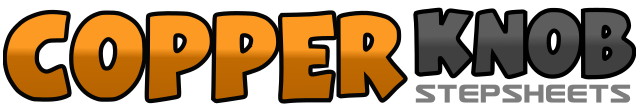 .......Count:48Wall:2Level:.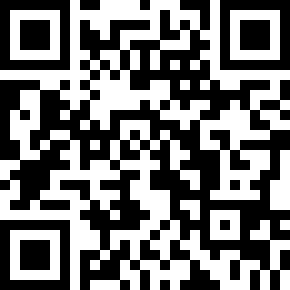 Choreographer:Amanda Pearce (USA) - December 2020Amanda Pearce (USA) - December 2020Amanda Pearce (USA) - December 2020Amanda Pearce (USA) - December 2020Amanda Pearce (USA) - December 2020.Music:Lil Bit - Nelly & Florida Georgia LineLil Bit - Nelly & Florida Georgia LineLil Bit - Nelly & Florida Georgia LineLil Bit - Nelly & Florida Georgia LineLil Bit - Nelly & Florida Georgia Line........1-2Stomp R to R side, Hold3&4Step L Behind R, Step R to R side, ½ turn R with L scuff5-6Stomp L to L side, Hold7&8¾ turn R stepping fwd R1-2Rock fwd on the L heel, Rotate toes out. Recover on R as you rotate toes out3&4Step back on L, Step R next to L, Step fwd L5-6Rock fwd R, Recover back L7&8½ turn R stepping fwd R, Step L next to R, Step fwd R1-2Step L fwd, Step R fwd & crossed behind L3&4Step L fwd, Step R next to L, Step fwd L5-6Rock fwd R, Recover Back on L7&8½ turn R stepping fwd R, Step L next to R, Step fwd R1-2Touch L toe fwd, Step L heel3-4Touch R toe fwd, Step R heel5-6Point L to L side, Step L next to R7-8Point R to R side, ¼ Turn R stepping on R1-2Step L fwd, Step R fwd & crossed behind L3&4Step L fwd, Step R next to L, Step fwd L5-6Make ½ turn L stepping fwd R, Make ½ turn L stepping back L7&8Step R fwd, Step ball of L next to R, Step fwd R1-2Touch L heel fwd, Touch L toe next to R3&4Kick L fwd, Step L next to R, Cross R in front of L5-6Rock side L, Recover onto R7&8Step L behind R, Step R to R side, Cross L in front of R